Solicitud de financiamiento de la actividad DE Certificación 
de Competenciasa) Razón social:                                    b) CUIT:                           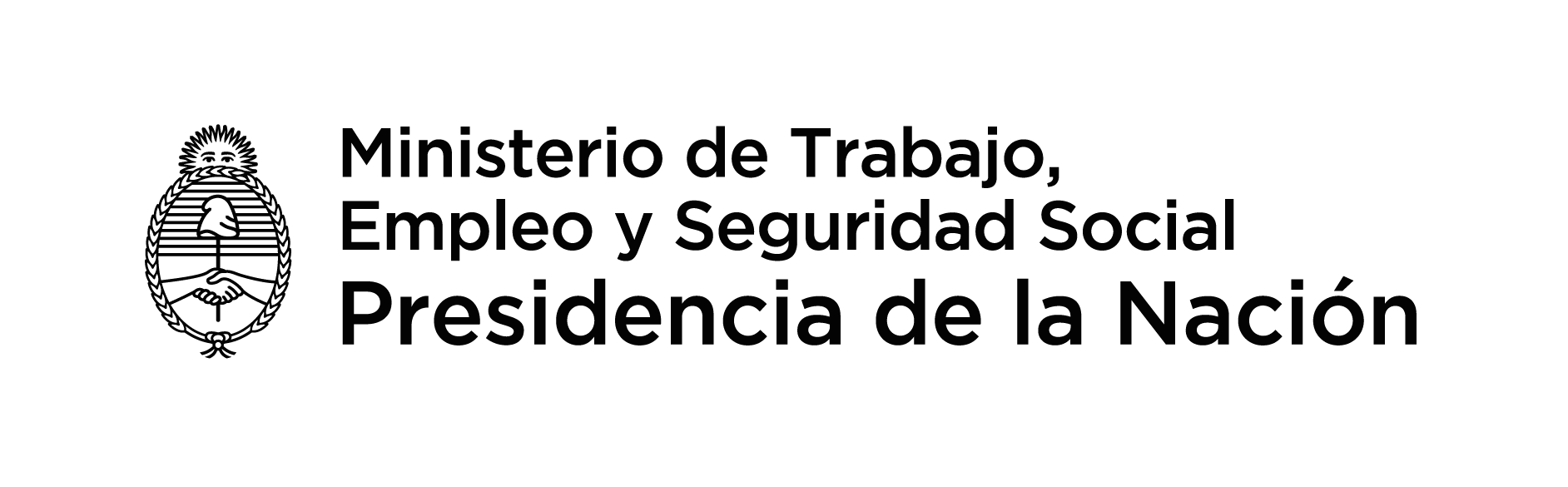 c) Sector de actividad:                                                  d) Total de trabajadores a certificar según rol ocupacional, sector de actividad y región geográfica.      Denominación de la norma de competencia a certificarTotal de trabajadores a certificarDomicilio donde se realizará la evaluaciónProvinciaLocalidadFecha estimada de la evaluación